RESULTADO – TOMADA DE PREÇON° 2023118TP48102HEMUO Instituto de Gestão e Humanização – IGH, entidade de direito privado e sem finslucrativos, classificado como Organização Social, vem tornar público o resultado daTomada de Preços, com a finalidade de adquirir bens, insumos e serviços para o HEMU -Hospital Estadual da Mulher, com endereço à Rua R-7, S/N, Setor Oeste, Goiânia, CEP:74.125-090.OBS: ENVIADO PDF DE CONFIRMAÇÃO BIONEXO COM AS INFORMAÇÕES DE RESULTADOVENCEDORPRODUTOTAMPA DEPLASTICOQUANT200VALOR UNITÁRIO VALOR TOTAL0,61750,76950,7695TOTAL:123,50153,90153,90431,30BRANCA DE5,8CM DEDIAMETROTAMPA DEPLASTICO200200VIDROPETINDUSTRIACOMERCIO EBRANCA DE6,3CM DEREPRESENTAÇÃODE EMBAL LTDADIAMETROTAMPA DEPLASTICOBRANCA DE7,4M DEDIAMETRO48102/2022Goiânia/GO, 28 de agosto de 2023.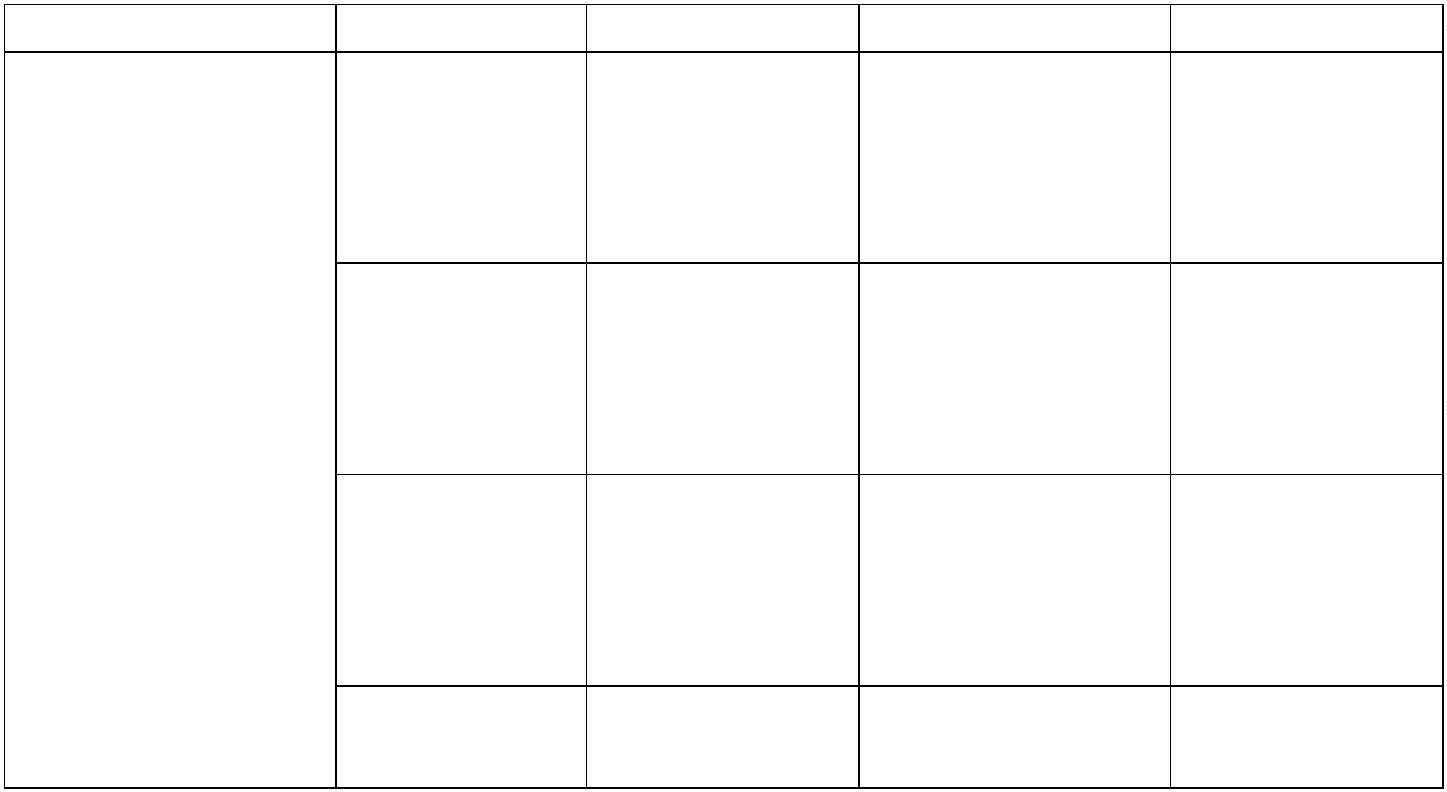 